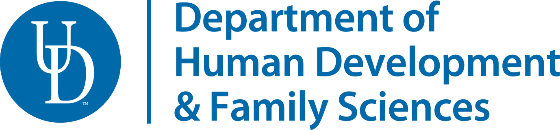 Clinical Services Internship Eligibility Form(For Catalog Year 2017 and later)This form should be completed with your academic advisor and submitted to the Internship Coordinator. Final internship approval is contingent upon the successful completion of all required courses. Failure to meet minimum requirements may result in the revocation of the approval. Failure to meet GPA requirements may result in the cancellation of the student’s eligibility. Name:                                                                       	Student ID#: Expected Grad. Term:                          	Requested Internship Semester: Current overall GPA (2.5 min. required**):                      Current Major GPA (2.75 min. required**): Address: Cell: (	    )		                        UD Email: Area of Interest: Student Signature: 								Date: Advisor Signature:								Date:Internship Coordinator Signature:						Date: *Any change in expected graduation term, internship semester, restricted electives or developmental elective within area of interest requires the submission of a new or revised “Approval of Restricted Electives” form. Failure to do so may impact graduation term. ** Students with Major GPA below 2.75 must petition for admittance into the HS Internship. Students may not petition if their Major GPA is below 2.5 or if their Overall GPA is below 2.0.Internship Eligibility Requirements(Requires grades of C- or better)Term completedGrade EarnedExpected Completion TermSection A: CLSV/Related Courses (Courses in bold may be completed after the internship)Section A: CLSV/Related Courses (Courses in bold may be completed after the internship)Section A: CLSV/Related Courses (Courses in bold may be completed after the internship)Section A: CLSV/Related Courses (Courses in bold may be completed after the internship)HDFS 201: Lifespan DevelopmentHDFS 202: Diversity and FamiliesHDFS 230: Families & Their CommunitiesHDFS 235: Survey: Child/Family ServicesHDFS 328: Introduction to the Research ProcessHDFS 332: Counseling TheoriesHDFS 334: Experiential EducationHDFS 346: Counseling in Human ServicesHDFS 347: Program Development & EvaluationHDFS 402: Child and Family Policy HDFS 422: Capstone: Family RelationshipsHDFS 470: Families and Children at RiskSection B: Restricted Electives (min. 9 credits previously approved by advisor)Section B: Restricted Electives (min. 9 credits previously approved by advisor)Section B: Restricted Electives (min. 9 credits previously approved by advisor)Section B: Restricted Electives (min. 9 credits previously approved by advisor)1.2.3.4.Section C: Developmental Electives (min. 3 credits previously approved by advisor, related to area of interest)Section C: Developmental Electives (min. 3 credits previously approved by advisor, related to area of interest)Section C: Developmental Electives (min. 3 credits previously approved by advisor, related to area of interest)Section C: Developmental Electives (min. 3 credits previously approved by advisor, related to area of interest)1.2.  Section D: At-Risk Elective (3 credits previously approved by advisor)Section D: At-Risk Elective (3 credits previously approved by advisor)Section D: At-Risk Elective (3 credits previously approved by advisor)Section D: At-Risk Elective (3 credits previously approved by advisor)1.